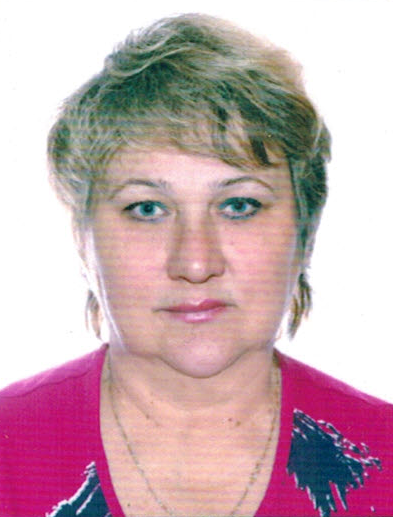                                                            Няня                                           Никулина Нина МихайловнаДата рождения12.01.1959 г.  54 г.Прописка РФ Мордовия, г. ИнсарФактическое место проживанияГ. КрасногорскСемейное положениеНе замужем, взрослые сын и дочьОбразование Высшее, психологВысшее, экономистОпыт работыПрофессиональные навыки: 2005-2007 гг.  м. Выхино, пос. Малаховка. Няня девочкам двойняшкам от 8 мес. до 3 лет.Полный уход за детьми, развитие, присмотр, приучение к режиму дня, знание возрастной психологии, умение организовать детей. Уход за детским гардеробом. Привитие культурно-гигиенических навыков.2007-2012г. г.- м. Кантемировская Няня. Девочка от 2 до 7 лет. Полный уход и развитие. Кормление, купание. Уборка детской комнаты, глажка детской одежды. Развитие речи, элементы грамоты, счета. Развитие логического мышления. Выезд с семьей за границу.2013 гг.  Павловска Слобода. Няня девочке от 2 лет.Полный уход за детьми. Кормление, купание. Уборка детской комнаты, глажка детской одежды. Развитие по методикам Монтессори, кубикам Зайцева, Никитиных, по системе Зенцова «Умные книжки», 7 Гномов.Зарядка, игры, чтение книг, заучивание стишков, букв, слогов. Обучение счету.Развитие детей по методикам Монтессори, кубикам Зайцева, Никитиных, по системе Зенцова «Умные книжки», 7 Гномов.Развитие логики, мышления, чтение.Знакомство с окружающим миром.Дополнительная информация         Добросовестная, исполнительная, обязательная, добрая